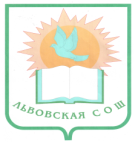 Муниципальное казенное образовательное учреждениеЛьвовская средняя общеобразовательная школаЛицензия: регистрационный №7872 от 26 ноября  2014 года, бланк серии 05ЛО1№0002234Свидетельство о государственной аккредитации: регистрационный №6315 от 29 октября 2015 года, на бланке серии 05А01 №0001228368072, Республика Дагестан  Бабаюртовский район село Львовский №1 Тел: + 7 (938) 205-45-50. E-mail: lvovskayasosh@mail.ru                     Приказ                                                                                                   «13» декабрь 2017г                    № 70 О создании отряда «Юнармии»Во исполнение Приказа военного комиссара Республики Дагестан и министра образования и науки РД № 3420-09/16 от 5 декабря 2016 г. “Об организации деятельности регионального Всероссийского детско-юношеского военно-патриотического общественного движения «ЮНАРМИЯ» Республики Дагестан”,в рамках реализации инициативы  Минобороны России, в соответствии с решениями Всероссийского слета военно-патриотического молодежного движения «Юнармия», с целью повышения в обществе авторитета престижа военной службы, сохранения и приумножения патриотических традиций, формирования  у молодежи готовности и практической способности к выполнению гражданского долга и конституционных обязанностей по защите ОтечестваСоздать  отряд «Юнармия» из 5,6,7,8 классов: 1. Командиром отряда  «Юнармия» назначить Байгишиева Б.Ю. руководителя ОБЖ.2. Разработать и утвердить Положение и План работы отряда «Юнармия» на       2017/2018 учебный год.3. Контроль за исполнением настоящего приказа оставляю за собой     Директор школы:                                           /Калсынова Я.А.                                С приказом ознакомлены:Руоводитель ОБЖ:                               Байгишиев Б.Ю.Зам. по ВР:                            Адикова Г.К.№ФИОКлассРуководитель ЮИД1Керимов Ильмиямин5Руковолитель ОБЖКомандир отрядаБайгишиев Б.Ю.2Вагаев Аскер5Руковолитель ОБЖКомандир отрядаБайгишиев Б.Ю.3Шамилов Мурат6Руковолитель ОБЖКомандир отрядаБайгишиев Б.Ю. 4.Алиев Магомед6Руковолитель ОБЖКомандир отрядаБайгишиев Б.Ю.5Шамилов Ринат7Руковолитель ОБЖКомандир отрядаБайгишиев Б.Ю.6Алиев Амир8Руковолитель ОБЖКомандир отрядаБайгишиев Б.Ю.